                                                                                                                 проект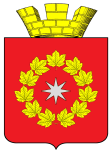 ПОСТАНОВЛЕНИЕАДМИНИСТРАЦИИ  ГОРОДСКОГО ПОСЕЛЕНИЯ Р.П. ОКТЯБРЬСКИЙОКТЯБРЬСКОГО МУНИЦИПАЛЬНОГО РАЙОНАВОЛГОГРАДСКОЙ ОБЛАСТИ  _________ 20___ г.                                                                №  _______ Об утверждении административного регламента предоставления муниципальной услуги "Предоставление разрешения на условно разрешенный вид использования земельного участка или объекта капитального строительства»      В соответствии со статьей 40 Градостроительного кодекса Российской Федерации, Федеральными законами от 06.10.2003 № 131-ФЗ «Об общих принципах организации местного самоуправления   в Российской Федерации», от 27.07.2010 № 210-ФЗ «Об организации предоставления государственных и муниципальных услуг»,и статьей 7 Устава городского поселения р.п. Октябрьский Октябрьского муниципального района Волгоградской области,  постановляет :    1. Утвердить  административный  регламент  предоставления муниципальной услуги  "Предоставление разрешения на отклонение  от предельных параметров разрешенного строительства, реконструкции объектов капитального строительства".        2. Признать утратившим силу: - постановление администрации городского поселения р.п. Октябрьский Октябрьского муниципального района Волгоградской области   от  30   марта   2017  года     №  03/ 64    « Об утверждении административного регламента по  предоставлению муниципальной услуги «Предоставление разрешения на условно разрешенный  вид использования земельного участка  или объекта капитального строительства»; - постановление администрации городского поселения р.п. Октябрьский Октябрьского муниципального района Волгоградской области   от  02  октября  2017  года  № 10 /218 от « 02 »октября  2017 года                                               № 10 /218  «О внесении изменений в  административный регламент  предоставления муниципальной услуги   «Предоставление разрешения на условно разрешенный вид использования земельного участка и (или) объекта капитального строительства на территории городского поселения р.п. Октябрьский Октябрьского муниципального района  Волгоградской области».3.  Настоящее постановление подлежит  обнародованию  в установленном порядке  и размещению   на официальном сайте муниципального образования    в сети "Интернет".   4. Контроль за исполнением настоящего постановления оставляю за собой.Глава городского поселения                                                  А.С. Стариков р.п. ОктябрьскийУтвержденпостановлениемадминистрации городского поселения р.п. Октябрьский от _______ N _____АДМИНИСТРАТИВНЫЙ РЕГЛАМЕНТПРЕДОСТАВЛЕНИЯ МУНИЦИПАЛЬНОЙ УСЛУГИ «Предоставление разрешения на условно разрешенныйвид использования земельного участкаили объекта капитального строительства»1. Общие положения1.1. Административный регламент предоставления муниципальной услуги «Предоставление разрешения на условно разрешенный вид использования земельного участка или объекта капитального строительства»   представляет собой нормативный правовой акт, устанавливающий порядок предоставления муниципальной услуги, стандарт предоставления муниципальной услуги (далее по тексту - административный регламент).Административный регламент разработан в целях повышения качества предоставления и доступности результатов предоставления муниципальной услуги, создания комфортных условий для получателей муниципальной услуги и определяет сроки и последовательность действий (административных процедур) при предоставлении муниципальной услуги.1.2. Сведения о заявителях.Заявителями на получение муниципальной услуги являются физическое или юридическое лицо, заинтересованное в предоставлении разрешения на условно разрешенный вид использования земельного участка или объекта капитального строительства, либо их уполномоченные представители (далее - заявители).     1.3. Порядок информирования заявителей о предоставлении муниципальной услуги.   1.3.1 Сведения о месте нахождения, контактных телефонах и графике работы администрации городского поселения р.п. Октябрьский Октябрьского муниципального района Волгоградской   организаций, участвующих в предоставлении муниципальной услуги, многофункционального центра (далее – МФЦ):      Место нахождения администрации городского поселения р.п. Октябрьский Октябрьского муниципального района Волгоградской области: 404321 Волгоградская область Октябрьский район .р.п. Октябрьский ул. Круглякова,165.  График работы  : понедельник - четверг с 8.00 до 17.12 часов, перерыв с 12.00 до 13.00 часов;  пятница с 8.00 до 16.00,выходные дни - суббота, воскресенье.Телефон: 8 (84442)  6-20-90;6-17-51 электронный адрес :  gorposok @ yandex .ru.   Место нахождения МФЦ Октябрьского муниципального района Волгоградской области :  404321 Волгоградская область Октябрьский район .р.п. Октябрьский ул.  Дзержинского,42.           График работы:    понедельник , вторник , четверг с 8.00 до 17.15 часов,  среда с 8.00 до  17.15 , пятница с 8.00 до 16.00, суббота с 8.00 до 12.00 часов,   перерыв с 12.00- до 13.00 ; воскресенье - выходной день;Телефон: 8 (84442) 6-29-34   электронный адрес : mfc@volganet.ru     1.3.2. Информацию о порядке предоставления муниципальной услуги заявитель может получить:непосредственно в администрации городского поселения р.п. Октябрьский (информационные  стенды, устное информирование по телефону, а также на личном приеме муниципальными служащими администрации городского поселения р.п. Октябрьский ; по почте, в том числе электронной (gorposok@yandex.ru), в случае письменного обращения заявителя; в сети Интернет на официальном сайте администрации городского поселения р.п. Октябрьский Октябрьского муниципального района Волгоградской области( gpoktyabr.ru)  на Едином портале государственных и муниципальных услуг, являющемся федеральной государственной информационной системой, обеспечивающей предоставление государственных и муниципальных услуг в электронной форме (далее – Единый портал государственных и муниципальных услуг) (www.gosuslugi.ru), в государственной информационной системе "Портал государственных и муниципальных услуг (функций) Волгоградской области" (http://uslugi.volganet.ru) (далее - Региональный портал государственных и муниципальных услуг).2. Стандарт предоставления муниципальной услуги2.1. Наименование муниципальной услуги.Наименование муниципальной услуги: "Предоставление разрешения на условно разрешенный вид использования земельного участка или объекта капитального строительства ".2.2. Органы и организации, участвующие в предоставлении муниципальной услуги.2.2.1. Органом, предоставляющим муниципальную услугу, является администрация городского поселения р.п. Октябрьский Октябрьского муниципального района Волгоградской области (далее - уполномоченный орган).2.2.2. При предоставлении муниципальной услуги уполномоченный орган взаимодействует с органами власти и организациями в порядке, предусмотренном законодательством Российской Федерации.2.2.3. Межведомственное информационное взаимодействие в предоставлении муниципальной услуги осуществляется в соответствии с требованиями Федерального закона от 27.07.2010 N 210-ФЗ "Об организации предоставления государственных и муниципальных услуг".2.3. Результат предоставления муниципальной услуги.Результатом предоставления муниципальной услуги является:- решение о предоставлении разрешения на условно разрешенный вид использования земельного участка или объекта капитального строительства;- решение об отказе в предоставлении разрешения на условно разрешенный вид использования земельного участка или объекта капитального строительства.2.4. Срок предоставления муниципальной услуги.2.4.1. Общий срок предоставления муниципальной услуги 60 дней с даты поступления заявления.2.4.2. Уполномоченный орган приостанавливает предоставление муниципальной услуги по предоставлению разрешения на условно разрешенный вид использования земельного участка или объекта капитального строительства в отношении земельного участка со дня поступления в орган местного самоуправления по месту нахождения самовольной постройки от исполнительного органа государственной власти, должностного лица, государственного учреждения или органа местного самоуправления, указанных в части 2 статьи 55.32 Градостроительного кодекса Российской Федерации, уведомления о выявлении самовольной постройки на указанном земельном участке до принятия решения по результатам рассмотрения такого уведомления.2.5. Правовые основания для предоставления муниципальной услуги.Предоставление муниципальной услуги осуществляется в соответствии со следующими нормативными правовыми актами: Конституция Российской Федерации ("Российская газета" от 25 декабря 1993 г. N 237);Градостроительный кодекс Российской Федерации ("Российская газета" от 30 декабря 2004 г. N 290, Собрание законодательства Российской Федерации от 03 января 2005 г. N 1 (часть 1), статья 16, "Парламентская газета" от 14 января 2005 г. N 5 - 6);Земельный кодекс Российской Федерации ("Российская газета" от 30 октября 2001 г. N 211 - 212, Собрание законодательства Российской Федерации от 29 октября 2001 г. N 44, статья 4147, "Парламентская газета" от 30 октября 2001 г. N 204 - 205);Федеральный закон от 06 октября 2003 г. N 131-ФЗ "Об общих принципах организации местного самоуправления в Российской Федерации" ("Российская газета" от 08 октября 2003 г. N 202, Собрание законодательства Российской Федерации от 06 октября 2003 г. N 40, статья 3822, "Парламентская газета" от 08 октября 2003 г. N 186);  Федеральный закон от 27 июля 2006 г. N 152-ФЗ "О персональных данных" ("Российская газета" от 29 июля 2006 г. N 165, Собрание законодательства Российской Федерации от 31 июля 2006 г. N 31 (часть 1), статья 3451, "Парламентская газета" от 03 августа 2006 г. N 126 - 127);   Федеральный закон от 27 июля 2010 г. N 210-ФЗ "Об организации предоставления государственных и муниципальных услуг" ("Российская газета" от 30 июля 2010 г. N 168, Собрание законодательства Российской Федерации от 02 августа 2010 г. N 31, статья 4179);Федеральный закон от 06 апреля 2011 г. N 63-ФЗ "Об электронной подписи" ("Российская газета" от 08 апреля 2011 г. N 75, "Парламентская газета" от 08 - 14 апреля 2011 г. N 17, Собрание законодательства Российской Федерации от 11 апреля 2011 г. N 15, статья 2036);  постановление Правительства Российской Федерации от 25 июня 2012 г. N 634 "О видах электронной подписи, использование которых допускается при обращении за получением государственных и муниципальных услуг" ("Российская газета" от 02 июля 2012 г. N 148, Собрание законодательства Российской Федерации от 02 июля 2012 г. N 27, статья 3744);постановление Правительства Российской Федерации от 25 августа 2012 г. N 852 "Об утверждении Правил использования усиленной квалифицированной электронной подписи при обращении за получением государственных и муниципальных услуг и о внесении изменения в Правила разработки и утверждения административных регламентов предоставления государственных услуг" ("Российская газета" от 31 августа 2012 г. N 200, Собрание законодательства Российской Федерации от 03 сентября 2012 г. N 36, статья 4903);  постановление Правительства Российской Федерации от 26 марта 2016 г. N 236 "О требованиях к предоставлению в электронной форме государственных и муниципальных услуг" ("Российская газета" от 08 апреля 2016 г. N 75, Собрание законодательства Российской Федерации от 11 апреля 2016 г. N 15, статья 2084, официальный интернет-портал правовой информации http://www.pravo.gov.ru, 05 апреля 2016 г.);- постановление Администрации Волгоградской области 
от 09.11.2015 № 664-п "О государственной информационной системе "Портал государственных и муниципальных услуг (функций) Волгоградской области" (Официальный интернет-портал правовой информации http://www.pravo.gov.ru, 13.11.2015, "Волгоградская правда", № 175, 17.11.2015);    - Устав городского поселения р.п. Октябрьский Октябрьского муниципального района Волгоградской области;-      Решение   Совета депутатов городского поселения р.п. Октябрьский   № 68-3/291 от 20.08.2019 г.      "Об утверждении Правил землепользования и застройки городского поселения р.п. Октябрьский Октябрьского муниципального района   Волгоградской области" ( газета Придонские  вести);   - Решение   Совета депутатов городского поселения р.п. Октябрьский   №  от 25 октября 2019года № 2-4/15 «Об утверждении Порядка организации и проведения общественных обсуждений публичных слушаний по проектам документов в сфере градостроительной деятельности в городского поселения р.п.Октябрьский Октябрьского муниципального района Волгоградской области».  2.6. Исчерпывающий перечень документов, необходимых для предоставления муниципальной услуги.2.6.1. В целях предоставления разрешения на условно разрешенный вид использования земельного участка заявитель самостоятельно представляет заявление о предоставлении разрешения на условно разрешенный вид использования земельного участка по форме согласно приложению 1 к настоящему административному регламенту.2.6.2. Заявитель вправе представить по собственной инициативе:1) выписку из ЕГРЮЛ о юридическом лице, являющемся заявителем;2) выписку из ЕГРИП об индивидуальном предпринимателе, являющемся заявителем;3) выписку из ЕГРН об объекте недвижимости (о земельном участке) или свидетельство о государственной регистрации права собственности.2.7. Ответственность за достоверность и полноту представляемых сведений и документов, являющихся основанием для предоставления муниципальной услуги, возлагается на заявителя.2.7.1. Уполномоченный орган не вправе требовать от заявителя:2.7.1.1. представления документов и информации или осуществления действий, представление или осуществление которых не предусмотрено нормативными правовыми актами, регулирующими отношения, возникающие в связи с предоставлением муниципальных услуг;2.7.1.2. представления документов и информации, которые находятся в распоряжении органа, предоставляющего муниципальную услугу, иных государственных органов, органов местного самоуправления либо подведомственных государственным органам или органам местного самоуправления организаций в соответствии с нормативными правовыми актами Российской Федерации, нормативными правовыми актами Волгоградской области, муниципальными правовыми актами. Заявитель вправе представить указанные документы и информацию по собственной инициативе;2.7.1.3. осуществления действий, в том числе согласований, необходимых для получения государственных и муниципальных услуг и связанных с обращением в иные государственные органы, органы местного самоуправления, организации, за исключением получения услуг и получения документов и информации, предоставляемых в результате предоставления таких услуг, включенных в перечни, указанные в части 1 статьи 9 Федерального закона от 27.07.2010 N 210-ФЗ "Об организации предоставления государственных и муниципальных услуг";2.7.1.4. представления документов и информации, отсутствие и (или) недостоверность которых не указывались при первоначальном отказе в приеме документов, необходимых для предоставления муниципальной услуги, либо в предоставлении муниципальной услуги, за исключением следующих случаев:- изменение требований нормативных правовых актов, касающихся предоставления муниципальной услуги, после первоначальной подачи заявления о предоставлении муниципальной услуги;- наличие ошибок в заявлении о предоставлении муниципальной услуги и документах, поданных заявителем после первоначального отказа в приеме документов, необходимых для предоставления муниципальной услуги, либо в предоставлении муниципальной услуги и не включенных в представленный ранее комплект документов;- истечение срока действия документов или изменение информации после первоначального отказа в приеме документов, необходимых для предоставления муниципальной услуги, либо в предоставлении муниципальной услуги;- выявление документально подтвержденного факта (признаков) ошибочного или противоправного действия (бездействия) должностного лица органа, предоставляющего муниципальную услугу, муниципального служащего, работника многофункционального центра, при первоначальном отказе в приеме документов, необходимых для предоставления муниципальной услуги, либо в предоставлении муниципальной услуги, о чем в письменном виде за подписью руководителя органа, предоставляющего муниципальную услугу, руководителя многофункционального центра при первоначальном отказе в приеме документов, необходимых для предоставления муниципальной услуги, уведомляется заявитель, а также приносятся извинения за доставленные неудобства.2.7.2. Заявление о предоставлении разрешения на условно разрешенный вид использования земельного участка или объекта капитального строительства может быть подано заявителем (его уполномоченным представителем) лично либо почтовым отправлением (в том числе с использованием средств электронной передачи данных) уполномоченный орган. Заявитель вправе представить заявление в МФЦ.Заявление заполняется от руки или машинописным способом.2.7.3. Заявление о предоставлении разрешения на условно разрешенный вид использования земельного участка или объекта капитального строительства и документы, прилагаемые к такому заявлению, могут быть направлены заявителем в форме электронных документов с использованием электронной подписи посредством электронного носителя и (или) информационно-коммуникационной сети общего пользования, включая сеть Интернет, в соответствии с действующим законодательством.2.8. Исчерпывающий перечень оснований для отказа в приеме документов, необходимых для предоставления муниципальной услуги.Заявителю направляется уведомление об отказе в приеме к рассмотрению заявления в случае, если при обращении за предоставлением муниципальной услуги в электронной форме в результате проверки усиленной квалифицированной подписи (далее - квалифицированная подпись) выявлено несоблюдение установленных статьей 11 Федерального закона от 06.04.2011 N 63-ФЗ "Об электронной подписи" условий признания ее действительности.2.9. Исчерпывающий перечень оснований для приостановления или отказа в предоставлении муниципальной услуги.2.9.1. Предоставление муниципальной услуги по предоставлению разрешения на условно разрешенный вид использования земельного участка или объекта капитального строительства в отношении земельного участка приостанавливается в случае, если в орган местного самоуправления по месту нахождения самовольной постройки от исполнительного органа государственной власти, должностного лица, государственного учреждения или органа местного самоуправления, указанных в части 2 статьи 55.32 Градостроительного кодекса РФ, поступило уведомление о выявлении самовольной постройки, которая расположена на указанном земельном участке.2.9.2. Основанием для отказа в предоставлении муниципальной услуги в соответствии со статьей 39 Градостроительного кодекса РФ являются следующие случаи:- условно разрешенный вид использования земельного участка или объекта капитального строительства запрашивается на земельный участок в пределах территории, на которую не распространяется действие градостроительных регламентов либо для соответствующей территории градостроительные регламенты не установлены;- в градостроительном регламенте отсутствует испрашиваемый вид разрешенного использования земельного участка или объекта капитального строительства (предмет рассмотрения);- подано заявление о предоставлении разрешения на условно разрешенный вид использования земельного участка или объекта капитального строительства в отношении земельного участка, на котором расположена самовольная постройка, или в отношении такой постройки. В случае отказа в предоставлении муниципальной услуги по данному основанию заявитель вправе обратиться с заявлением о предоставлении муниципальной услуги повторно, если вступило в законную силу решение суда об отказе в удовлетворении исковых требований о сносе самовольной постройки или ее приведении в соответствие с установленными требованиями.2.10. Перечень услуг, необходимых и обязательных для предоставления муниципальной услуги, в том числе сведения о документе (документах), выдаваемом (выдаваемых) организациями, участвующими в предоставлении муниципальной услуги.При предоставлении муниципальной услуги оказание иных услуг, необходимых и обязательных для предоставления муниципальной услуги, а также участие иных организаций в предоставлении муниципальной услуги не предусмотрено.2.11. Муниципальная услуга предоставляется бесплатно.2.12. Максимальный срок ожидания в очереди при подаче заявления о предоставлении муниципальной услуги и при получении результата предоставления муниципальной услуги.Максимальный срок ожидания в очереди при подаче заявления о предоставлении муниципальной услуги и при получении результата предоставления такой услуги не должен превышать 15 минут.2.13. Требования к помещениям, в которых предоставляется муниципальная услуга, к залу ожидания, местам для заполнения запросов о предоставлении муниципальной услуги, информационным стендам с образцами их заполнения и перечнем документов, необходимых для предоставления муниципальной услуги, в том числе к обеспечению доступности для инвалидов указанных объектов в соответствии с законодательством Российской Федерации о социальной защите инвалидов.2.13.1. Требования к помещениям, в которых предоставляется муниципальная услуга.Помещения, в которых предоставляется муниципальная услуга, обеспечиваются необходимыми для предоставления муниципальной услуги оборудованием (компьютерами, средствами связи, оргтехникой), канцелярскими принадлежностями, информационными и справочными материалами, наглядной информацией, стульями и столами).Помещения уполномоченного органа должны соответствовать санитарно-эпидемиологическим правилам и нормативам «Гигиенические требования к персональным электронно-вычислительным машинам и организации работы. СанПиН 2.2.2/2.4.1340-03» и быть оборудованы средствами пожаротушения.Вход и выход из помещений оборудуются соответствующими указателями.Вход в уполномоченный орган оборудуется информационной табличкой (вывеской), содержащей информацию о наименовании, месте нахождения и режиме работы.Кабинеты оборудуются информационной табличкой (вывеской), содержащей информацию о наименовании уполномоченного органа (структурного подразделения), осуществляющего предоставление муниципальной услуги.2.13.2. Требования к местам ожидания.Места ожидания должны соответствовать комфортным условиям для заявителей и оптимальным условиям работы специалистов уполномоченного органа.Места ожидания должны быть оборудованы стульями, кресельными секциями, скамьями.2.13.3. Требования к местам приема заявителей.Прием заявителей осуществляется в специально выделенных для этих целей помещениях.Каждое рабочее место специалистов уполномоченного органа должно быть оборудовано персональным компьютером с возможностью доступа к необходимым информационным базам данных, печатающим и копирующим устройствам.При организации рабочих мест должна быть предусмотрена возможность свободного входа и выхода специалистов уполномоченного органа из помещения при необходимости.Места сдачи и получения документов заявителями, места для информирования заявителей и заполнения необходимых документов оборудуются стульями (креслами) и столами и обеспечиваются писчей бумагой и письменными принадлежностями.2.13.4. Требования к информационным стендам.В помещениях уполномоченного органа, предназначенных для работы с заявителями, размещаются информационные стенды, обеспечивающие получение информации о предоставлении муниципальной услуги.На информационных стендах, официальном сайте уполномоченного органа размещаются следующие информационные материалы:извлечения из законодательных и нормативных правовых актов, содержащих нормы, регулирующие деятельность по исполнению муниципальной услуги;текст настоящего административного регламента;информация о порядке исполнения муниципальной услуги;перечень документов, необходимых для предоставления муниципальной услуги;формы и образцы документов для заполнения.сведения о месте нахождения и графике работы, наименование администрации муниципального образования и МФЦ;справочные телефоны;адреса электронной почты и адреса Интернет-сайтов;информация о месте личного приема, а также об установленных для личного приема днях и часах.При изменении информации по исполнению муниципальной услуги осуществляется ее периодическое обновление.Визуальная, текстовая и мультимедийная информация о порядке предоставления муниципальной услуги размещается на информационном стенде или информационном терминале (устанавливается в удобном для граждан месте), а также на Едином портале государственных и муниципальных услуг (www.gosuslugi.ru), на Региональном портале государственных и муниципальных услуг (http://uslugi.volganet.ru) и официальном сайте уполномоченного органа (gorposok @ yandex .ru.).    Оформление визуальной, текстовой и мультимедийной информации о порядке предоставления муниципальной услуги должно соответствовать оптимальному зрительному и слуховому восприятию этой информации гражданами.2.13.5. Требования к обеспечению доступности предоставления муниципальной услуги для инвалидов.В целях обеспечения условий доступности для инвалидов муниципальной услуги должно быть обеспечено:- оказание специалистами помощи инвалидам в посадке в транспортное средство и высадке из него перед входом в помещения, в которых предоставляется муниципальная услуга, в том числе с использованием кресла-коляски;- беспрепятственный вход инвалидов в помещение и выход из него;- возможность самостоятельного передвижения инвалидов по территории организации, помещения, в которых оказывается муниципальная услуга;- сопровождение инвалидов, имеющих стойкие расстройства функции зрения и самостоятельного передвижения, и оказание им помощи на территории организации, помещения, в которых оказывается муниципальная услуга;- надлежащее размещение оборудования и носителей информации, необходимых для обеспечения беспрепятственного доступа инвалидов в помещения и к услугам, с учетом ограничений их жизнедеятельности;- дублирование необходимой для инвалидов звуковой и зрительной информации, а также надписей, знаков и иной текстовой и графической информации знаками, выполненными рельефно-точечным шрифтом Брайля;- допуск сурдопереводчика и тифлосурдопереводчика;- допуск собаки-проводника при наличии документа, подтверждающего ее специальное обучение и выданного по форме и в порядке, которые определяются федеральным органом исполнительной власти, осуществляющим функции по выработке и реализации государственной политики и нормативно-правовому регулированию в сфере социальной защиты населения;- предоставление при необходимости услуги по месту жительства инвалида или в дистанционном режиме;- оказание специалистами иной необходимой помощи инвалидам в преодолении барьеров, препятствующих получению ими услуг наравне с другими лицами.2.14. 	Показатели доступности и качества муниципальной услуги.С целью оценки доступности и качества муниципальных услуг используются следующие индикаторы и показатели:- возможность получения информации о ходе предоставления муниципальной услуги непосредственно от должностного лица уполномоченного органа, в администрации городского поселения р.п. Октябрьский Октябрьского муниципального района Волгоградской области при приеме заявителя, на официальном сайте уполномоченного органа, посредством электронной почты, телефонной и почтовой связи;- возможность получения информации о процедуре предоставления муниципальной услуги на официальном сайте уполномоченного органа, информационных стендах, с использованием справочных телефонов и электронного информирования, непосредственно в администрации городского поселения р.п. Октябрьский Октябрьского муниципального района Волгоградской области - отсутствие обоснованных жалоб заявителей.2.15. Иные требования, в том числе учитывающие особенности предоставления муниципальных услуг в электронной форме и МФЦ.Особенности осуществления отдельных административных процедур в электронной форме и предоставления муниципальной услуги через МФЦ установлены в разделе 3 настоящего административного регламента.2.15.1. При предоставлении муниципальной услуги в электронной форме посредством Единого портала государственных и муниципальных услуг заявителю обеспечивается, в том числе:запись на прием в уполномоченный орган для подачи запроса 
о предоставлении муниципальной услуги (по мере обеспечения технической возможности);получение сведений о ходе выполнения запроса;осуществление оценки качества предоставления муниципальной услуги.Заявителю предоставляется возможность записи в любые свободные для приема дату и время в пределах установленного в уполномоченном органе графика приема заявителей.Заявителю направляется уведомление о записи на прием 
в уполномоченный орган, содержащее сведения о дате, времени 
и месте приема.Информация о ходе предоставления муниципальной услуги направляется заявителю в срок, не превышающий одного рабочего дня после завершения выполнения соответствующего действия, в виде уведомлений в его личный кабинет на Едином портале государственных 
и муниципальных услуг.2.15.2. Запись на прием в МФЦ для подачи запроса о предоставлении муниципальной услуги осуществляется на официальном сайте МФЦ.2.15.3. Особенности осуществления отдельных административных процедур в электронной форме и предоставления муниципальной услуги через МФЦ установлены в разделе 3 настоящего административного регламента.3. Состав, последовательность и сроки выполненияадминистративных процедур, требования к порядку ихвыполнения, в том числе особенности выполненияадминистративных процедур в электронной форме, а такжеособенности выполнения административных процедурв многофункциональных центрах3.1. Предоставление муниципальной услуги включает в себя следующие административные процедуры:а) прием и регистрация заявления о предоставлении разрешения на условно разрешенный вид использования земельного участка или объекта капитального строительства либо отказ в приеме к рассмотрению заявления;б) приостановление срока рассмотрения заявления о предоставлении разрешения на условно разрешенный вид использования земельного участка или объекта капитального строительства;в) направление запросов в органы (организации), участвующие в предоставлении муниципальной услуги;г) рассмотрение документов (информации), в том числе полученных по запросам;д) передача заявления о предоставлении разрешения на условно разрешенный вид использования земельного участка или объекта капитального строительства и прилагаемых к нему документов в комиссию по подготовке правил землепользования и застройки;е) принятие решения о предоставлении разрешения на условно разрешенный вид использования земельного участка или объекта капитального строительства или об отказе в предоставлении такого разрешения; выдача (направление) решения о предоставлении разрешения на условно разрешенный вид использования земельного участка или объекта капитального строительства либо об отказе в предоставлении такого разрешения.3.2. Прием и регистрация заявления о предоставлении разрешения на условно разрешенный вид использования земельного участка или объекта капитального строительства либо отказ в приеме к рассмотрению заявления.3.2.1. Основанием для начала административной процедуры является поступление в уполномоченный орган либо в МФЦ заявления о предоставлении разрешения на условно разрешенный вид использования земельного участка или объекта капитального строительства.3.2.2. Должностными лицами, ответственными за прием заявлений, являются уполномоченные должностные лица уполномоченного органа, выполняющие функции по приему и регистрации входящей корреспонденции. При подаче заявления и прилагаемых к нему документов через МФЦ последний передает в уполномоченный орган заявление и прилагаемые к нему копии документов, полученные от заявителя по электронной почте, в день их поступления.3.2.3. Получение заявления и прилагаемых к нему документов подтверждается уполномоченным органом путем выдачи (направления) заявителю расписки в получении документов.В случае представления документов через МФЦ расписка выдается указанным МФЦ.При поступлении заявления в электронной форме должностное лицо уполномоченного органа, ответственное за прием и регистрацию заявлений, в течение 1 рабочего дня с момента его регистрации проводит процедуру проверки действительности квалифицированной подписи, с использованием которой подписано заявление (пакет электронных документов) о предоставлении муниципальной услуги, предусматривающую проверку соблюдения условий, указанных в статье 11 Федерального закона "Об электронной подписи".В случае если в результате проверки квалифицированной подписи будет выявлено несоблюдение установленных условий признания ее действительности, уполномоченный орган в течение трех дней со дня завершения проведения такой проверки принимает решение об отказе в приеме к рассмотрению заявления и направляет заявителю уведомление об этом в электронной форме с указанием пунктов статьи 11 Федерального закона "Об электронной подписи", которые послужили основанием для принятия указанного решения. Такое уведомление подписывается квалифицированной подписью руководителя уполномоченного органа или уполномоченного им должностного лица и направляется по адресу электронной почты заявителя либо в его личный кабинет в федеральной государственной информационной системе "Единый портал государственных и муниципальных услуг (функций)".3.2.4. В случае представления гражданином заявления через МФЦ срок принятия решения о выдаче разрешения на условно разрешенный вид использования земельного участка или объекта капитального строительства или отказе в выдаче такого разрешения исчисляется со дня регистрации заявления в МФЦ.При подаче заявления и прилагаемых к нему документов через МФЦ последний передает в уполномоченный орган заявление и прилагаемые к нему документы в течение 1 рабочего дня со дня их получения от заявителя.3.2.5. Максимальный срок выполнения административной процедуры:- при личном приеме - не более 15 минут;- при поступлении заявления и документов по почте, электронной почте или через МФЦ - 1 рабочий день.Уведомление об отказе в приеме к рассмотрению заявления, в случае выявления в ходе проверки квалифицированной подписи заявителя несоблюдения установленных условий признания ее действительности, направляется в течение 3 дней со дня завершения проведения такой проверки.3.2.6. Результатом выполнения административной процедуры является:- прием и регистрация заявления, выдача (направление в электронном виде) расписки в получении заявления и приложенных к нему документов;- направление уведомления об отказе в приеме к рассмотрению заявления.3.3. Приостановление срока рассмотрения заявления о предоставлении разрешения на условно разрешенный вид использования земельного участка или объекта капитального строительства.3.3.1. Основанием для начала выполнения административной процедуры является поступление в орган местного самоуправления по месту нахождения самовольной постройки от исполнительного органа государственной власти, должностного лица, государственного учреждения или органа местного самоуправления, указанных в части 2 статьи 55.32 Градостроительного кодекса РФ, уведомления о выявлении самовольной постройки.3.3.2. В случае, если в орган местного самоуправления по месту нахождения самовольной постройки от исполнительного органа государственной власти, должностного лица, государственного учреждения или органа местного самоуправления, указанных в части 2 статьи 55.32 Градостроительного кодекса РФ, поступило уведомление о выявлении самовольной постройки на земельном участке, уполномоченный орган принимает решение о приостановлении срока рассмотрения заявления о предоставлении разрешения на условно разрешенный вид использования земельного участка или объекта капитального строительства в отношении земельного участка, на котором расположена самовольная постройка, или в отношении такой постройки, и направляет принятое решение заявителю.Срок рассмотрения заявления приостанавливается до принятия решения по результатам рассмотрения органом местного самоуправления по месту нахождения самовольной постройки уведомления о выявлении самовольной постройки в порядке, установленном статьей 55.32 Градостроительного кодекса РФ.3.3.3. В случае если по результатам рассмотрения уведомления о выявлении самовольной постройки наличие признаков самовольной постройки не усматривается, либо вступило в законную силу решение суда об отказе в удовлетворении исковых требований о сносе самовольной постройки или ее приведении в соответствие с установленными требованиями, в срок не позднее двух рабочих дней со дня наступления указанных обстоятельств предоставление муниципальной услуги возобновляется, о чем незамедлительно уведомляется заявитель путем выдачи (направления) соответствующего уведомления.Если по результатам рассмотрения указанного уведомления постройка признана самовольной, то в предоставлении муниципальной услуги заявителю отказывается в порядке, предусмотренном пунктом 3.7 настоящего административного регламента.3.3.4. Максимальный срок выполнения административной процедуры:- при поступлении уведомления о выявлении самовольной постройки в уполномоченный орган - 1 рабочий день со дня поступления указанного уведомления.3.3.5. Результатом выполнения административной процедуры является приостановление срока рассмотрения заявления и направление принятого решения заявителю.3.4. Направление запросов в органы (организации), участвующие в предоставлении муниципальной услуги.3.4.1. Основанием для начала выполнения административной процедуры является получение зарегистрированного в установленном порядке заявления.В случае если заявителем самостоятельно представлены все документы, необходимые для предоставления муниципальной услуги и в распоряжении уполномоченного органа имеется вся информация, необходимая для ее предоставления, должностное лицо уполномоченного органа, ответственное за предоставление муниципальной услуги, переходит к исполнению следующей административной процедуры, предусмотренной пунктом 3.5 настоящего административного регламента.3.4.2. Если документы (информация), предусмотренные пунктом 2.6.2 настоящего административного регламента, не были представлены заявителем по собственной инициативе должностное лицо уполномоченного органа, ответственное за предоставление услуги, осуществляет направление запросов:- в орган государственной власти, осуществляющий ведение Единого государственного реестра недвижимости;- в налоговый орган о предоставлении выписки из ЕГРЮЛ или ЕГРИП о заявителе.3.4.3. Максимальный срок выполнения административной процедуры - 2 рабочих дня со дня поступления заявления и документов специалисту уполномоченного органа.3.4.4. Результатом выполнения административной процедуры является направление запросов в организации, участвующие в предоставлении муниципальной услуги.3.5. Рассмотрение документов (информации), в том числе полученных по запросам.3.5.1. Основанием для начала административной процедуры является получение должностным лицом администрации городского поселения р.п. Октябрьский , ответственным за предоставление муниципальной услуги, заявления с прилагаемыми к нему документами (информацией) и получение ответов по запросам, в случае их направления.3.5.2. В случае наличия оснований для отказа в предоставлении муниципальной услуги, предусмотренных подпунктом 2.9.2 раздела 2 настоящего административного регламента, должностное лицо уполномоченного органа , ответственное за предоставление муниципальной услуги, переходит к выполнению административной процедуры, предусмотренной пунктом 3.7 настоящего административного регламента.3.5.3. Максимальный срок исполнения административной процедуры 1 рабочий день.3.5.4. Результатом выполнения административной процедуры является получение по запросам от органов (организаций), участвующих в предоставлении муниципальной услуги, сведений о правообладателях земельных участков, имеющих общие границы с земельным участком, применительно к которому запрашивается данное разрешение, правообладателях объектов капитального строительства, расположенных на земельных участках, имеющих общие границы с земельным участком, применительно к которому запрашивается данное разрешение, и правообладателях помещений, являющихся частью объекта капитального строительства, применительно к которому запрашивается данное разрешение.3.6. Передача заявления о предоставлении разрешения на условно разрешенный вид использования земельного участка или объекта капитального строительства и прилагаемых к нему документов в комиссию по подготовке проекта правил землепользования и застройки.3.6.1. Основанием для начала административной процедуры является поступление в уполномоченный отдел заявления о предоставлении разрешения на условно разрешенный вид использования земельного участка или объекта капитального строительства и прилагаемых к нему документов.3.6.2. Заявление о предоставлении разрешения на условно разрешенный вид использования земельного участка или объекта капитального строительства и прилагаемые к нему документы передаются уполномоченным должностным лицом уполномоченного отдела в комиссию по подготовке проекта правил землепользования и застройки городского поселения р.п. Октябрьский Октябрьского муниципального района Волгоградской области.3.6.3. Максимальный срок выполнения административной процедуры - 1 рабочий день.3.6.4. Результатом выполнения административной процедуры является передача заявления о предоставлении разрешения на условно разрешенный вид использования земельного участка или объекта капитального строительства и прилагаемых к нему документов в комиссию по подготовке проекта правил землепользования и застройки. 3.6.5. Проект решения о предоставлении разрешения на условно разрешенный вид использования подлежит рассмотрению на   публичных слушаниях.  Организация и проведение публичных слушаний осуществляется в порядке, установленном решением Совета депутатов городского поселения р.п. Октябрьский Октябрьского муниципального района Волгоградской области  № 2-4/15 от 25 октября 2019 года  «О Положении о порядке организации и проведения публичных слушаний в городском поселении р.п. Октябрьский»     с учетом статей 5.1, 39 Градостроительного кодекса РФ .       3.3.7. На основании заключения о результатах   публичных слушаний по проекту решения о предоставлении разрешения на условно разрешенный вид  использования земельного участка   комиссия   осуществляет подготовку рекомендаций о предоставлении такого разрешения или об отказе в предоставлении такого разрешения с указанием причин принятого решения и направляет указанные рекомендации главе городского поселения р.п. Октябрьский. 3.7. Принятие решения о предоставлении разрешения на условно разрешенный вид использования земельного участка или объекта капитального строительства или об отказе в предоставлении такого разрешения; выдача (направление) решения о предоставлении разрешения на условно разрешенный вид использования земельного участка или объекта капитального строительства либо об отказе в предоставлении такого разрешения.3.7.1. Основанием для начала административной процедуры является получение главой городского поселения р.п. Октябрьский Октябрьского муниципального района результата рассмотрения уведомления о выявлении самовольной постройки, указанного в абзаце втором пункта 3.3.3 настоящего административного регламента, либо наличия оснований для отказа в предоставлении муниципальной услуги, предусмотренных подпунктом 2.9.2 раздела 2 настоящего административного регламента, либо рекомендаций комиссии по подготовке правил землепользования и застройки о предоставлении разрешения на условно разрешенный вид использования земельного участка или объекта капитального строительства или об отказе в предоставлении такого разрешения.3.7.2. В течение 3 дней с даты поступления рекомендаций комиссии по подготовке проекта правил землепользования и застройки о предоставлении разрешения на условно разрешенный вид использования земельного участка или объекта капитального строительства или об отказе в предоставлении такого разрешения либо результата рассмотрения уведомления о выявлении самовольной постройки, указанного в абзаце втором пункта 3.3.3 настоящего административного регламента, должностное лицо уполномоченного отдела, ответственное за предоставление муниципальной услуги, по результатам рассмотрения документов подготавливает проект решения о предоставлении разрешения на условно разрешенный вид использования земельного участка или объекта капитального строительства, или в случае установления оснований, предусмотренных пунктом 2.9.2 настоящего административного регламента, об отказе в предоставлении такого разрешения с указанием причин принятого решения, и представляет проект соответствующего решения на подпись главе городского поселения р.п. Октябрьский  Октябрьского муниципального района.3.7.3. Уполномоченное должностное лицо   в течение 2 рабочих дней со дня подписания решения о предоставлении разрешения на условно разрешенный вид использования земельного участка или объекта капитального строительства либо об отказе в предоставлении такого разрешения осуществляет его направление (вручение) заявителю. Вручение указанных документов осуществляется под роспись заявителя либо при наличии соответствующего указания в заявлении направляется заказным письмом.Решение о предоставлении разрешения на условно разрешенный вид использования земельного участка или объекта капитального строительства выдается в форме электронного документа, подписанного электронной подписью, если это указано в заявлении о предоставлении разрешения на условно разрешенный вид использования земельного участка или объекта капитального строительства.3.7.4. В случае поступления заявления через МФЦ уполномоченное должностное лицо администрации городского поселения р.п. Октябрьский осуществляет передачу подписанного решения о предоставлении разрешения на условно разрешенный вид использования земельного участка или объекта капитального строительства либо об отказе в предоставлении такого разрешения в МФЦ в течение 1 дня, следующего за днем подписания указанного документа, если иной способ получения не указан заявителем.3.7.5. Максимальный срок выполнения административной процедуры - 5 дней с даты поступления главе городского поселения  Октябрьского муниципального района Волгоградской области рекомендаций комиссии по подготовке проекта правил землепользования и застройки о предоставлении разрешения на условно разрешенный вид использования земельного участка или объекта капитального строительства или об отказе в предоставлении такого разрешения либо результата рассмотрения уведомления о выявлении самовольной постройки, указанного в абзаце втором пункта 3.3.3 настоящего административного регламента.3.7.6. Результатом выполнения административной процедуры является:- направление (вручение) заявителю решения о предоставлении разрешения на условно разрешенный вид использования земельного участка или объекта капитального строительства (письма об отказе в предоставлении такого разрешения);- направление в МФЦ решения о предоставлении разрешения на условно разрешенный вид использования земельного участка или объекта капитального строительства (письма об отказе в предоставлении такого разрешения).3.8. Блок-схема предоставления муниципальной услуги приведена в приложении 2 к административному регламенту. 4. Формы контроля за исполнением административного регламента4.1. Контроль за соблюдением  администрации городского поселения р.п. Октябрьский  Октябрьского муниципального района Волгоградской области, должностными лицами администрации городского поселения р.п. Октябрьский  Октябрьского муниципального района Волгоградской области, участвующими в предоставлении муниципальной услуги, положений настоящего административного регламента осуществляется должностными лицами администрации городского поселения р.п. Октябрьский  Октябрьского муниципального района Волгоградской области,  специально уполномоченными на осуществление данного контроля, руководителем  администрации городского поселения р.п. Октябрьский Октябрьского муниципального района Волгоградской области и включает в себя проведение проверок полноты и качества предоставления муниципальной услуги. Плановые и внеплановые проверки проводятся уполномоченными должностными лицами администрации городского поселения р.п. Октябрьский  Октябрьского муниципального района Волгоградской области, участвующими в предоставлении муниципальной услуги, на основании распоряжения руководителя администрации городского поселения р.п. Октябрьский  Октябрьского муниципального района Волгоградской области 4.2. Проверка полноты и качества предоставления муниципальной услуги осуществляется путем проведения:4.2.1. Плановых проверок соблюдения и исполнения должностными лицами администрации городского поселения р.п. Октябрьский  Октябрьского муниципального района Волгоградской области, участвующими в предоставлении муниципальной услуги, положений настоящего административного регламента, нормативных правовых актов, регулирующих деятельность по предоставлению муниципальной услуги при осуществлении отдельных административных процедур и предоставления муниципальной услуги в целом.4.2.2. Внеплановых проверок соблюдения и исполнения должностными лицами администрации городского поселения р.п. Октябрьский  Октябрьского муниципального района Волгоградской области, участвующими в предоставлении муниципальной услуги, положений настоящего административного регламента, нормативных правовых актов, регулирующих деятельность по предоставлению муниципальной услуги при осуществлении отдельных административных процедур и предоставления муниципальной услуги в целом.4.3. Плановые проверки осуществления отдельных административных процедур проводятся 1 раз в полугодие; полноты и качества предоставления муниципальной услуги в целом - 1 раз в год, внеплановые - при поступлении в администрацию городского поселения р.п. Октябрьский  Октябрьского муниципального района Волгоградской области жалобы заявителя на своевременность, полноту и качество предоставления муниципальной услуги, на основании иных документов и сведений, указывающих на нарушения настоящего административного регламента.4.4. По результатам проведенной проверки составляется акт, в котором отражаются выявленные нарушения и предложения по их устранению. Акт подписывается должностным лицом, уполномоченным на проведение проверки.4.5. Должностные лица администрации городского поселения р.п. Октябрьский  Октябрьского муниципального района Волгоградской области , участвующие в предоставлении муниципальной услуги, несут персональную ответственность за соблюдение сроков и последовательности исполнения административных действий и выполнения административных процедур, предусмотренных настоящим Административным регламентом. Персональная ответственность закрепляется в должностных инструкциях. В случае выявления нарушений виновные несут ответственность в соответствии с действующим законодательством Российской Федерации и Волгоградской области.4.6. Самостоятельной формой контроля за исполнением положений административного регламента является контроль со стороны граждан, их объединений и организаций, который осуществляется путем направления обращений и жалоб в администрацию городского поселения р.п. Октябрьский  Октябрьского муниципального района Волгоградской области 5. Досудебный (внесудебный) порядок обжалования решенийи действий (бездействия)   администрации городского поселения р.п. Октябрьский Октябрьского муниципального района Волгоградской области , МФЦ, организаций, указанных в части 1.1 статьи 16 Федерального закона № 210-ФЗ, а также их должностных лиц, муниципальных служащих, работников5.1. Заявитель может обратиться с жалобой на решения и действия (бездействие) администрации городского поселения р.п. Октябрьский Октябрьского муниципального района Волгоградской области, МФЦ, организаций, указанных в части 1.1 статьи 16 Федерального закона № 210-ФЗ, а также их должностных лиц, муниципальных служащих, работников, в том числе в следующих случаях:1) нарушение срока регистрации запроса заявителя о предоставлении муниципальной услуги, запроса, указанного в статье 15.1 Федерального закона № 210-ФЗ; 2) нарушение срока предоставления муниципальной услуги. В указанном случае досудебное (внесудебное) обжалование заявителем решений и действий (бездействия) многофункционального центра, работника многофункционального центра возможно в случае, если на многофункциональный центр, решения и действия (бездействие) которого обжалуются, возложена функция по предоставлению муниципальной услуги в полном объеме в порядке, определенном частью 1.3 статьи 16 Федерального закона № 210-ФЗ;3) требование у заявителя документов или информации либо осуществления действий, представление или осуществление которых не предусмотрено нормативными правовыми актами Российской Федерации, нормативными правовыми актами Волгоградской области, муниципальными правовыми актами для предоставления муниципальной  услуги;4) отказ в приеме документов, предоставление которых предусмотрено нормативными правовыми актами Российской Федерации, нормативными правовыми актами Волгоградской области, муниципальными правовыми актами для предоставления муниципальной услуги, у заявителя;5) отказ в предоставлении муниципальной услуги, если основания отказа не предусмотрены федеральными законами и принятыми в соответствии с ними иными нормативными правовыми актами Российской Федерации, законами и иными нормативными правовыми актами Волгоградской области, муниципальными правовыми актами. В указанном случае досудебное (внесудебное) обжалование заявителем решений и действий (бездействия) многофункционального центра, работника многофункционального центра возможно в случае, если на многофункциональный центр, решения и действия (бездействие) которого обжалуются, возложена функция по предоставлению муниципальной услуги в полном объеме в порядке, определенном частью 1.3 статьи 16 Федерального закона № 210-ФЗ;6) затребование с заявителя при предоставлении муниципальной услуги платы, не предусмотренной нормативными правовыми актами Российской Федерации, нормативными правовыми актами Волгоградской области, муниципальными правовыми актами;7) отказ администрации городского поселения р.п. Октябрьский Октябрьского муниципального района Волгоградской области , должностного лица администрации городского поселения р.п. Октябрьский Октябрьского муниципального района Волгоградской области, многофункционального центра, работника многофункционального центра, организаций, предусмотренных частью 1.1 статьи 16 Федерального закона № 210-ФЗ, или их работников в исправлении допущенных ими опечаток и ошибок в выданных в результате предоставления муниципальной услуги документах либо нарушение установленного срока таких исправлений. В указанном случае досудебное (внесудебное) обжалование заявителем решений и действий (бездействия) многофункционального центра, работника многофункционального центра возможно в случае, если на многофункциональный центр, решения и действия (бездействие) которого обжалуются, возложена функция по предоставлению муниципальной услуги в полном объеме в порядке, определенном частью 1.3 статьи 16 Федерального закона № 210-ФЗ;8) нарушение срока или порядка выдачи документов по результатам предоставления муниципальной услуги;9) приостановление предоставления муниципальной услуги, если основания приостановления не предусмотрены федеральными законами и принятыми в соответствии с ними иными нормативными правовыми актами Российской Федерации, законами и иными нормативными правовыми актами Волгоградской области, муниципальными правовыми актами. В указанном случае досудебное (внесудебное) обжалование заявителем решений и действий (бездействия) многофункционального центра, работника многофункционального центра возможно в случае, если на многофункциональный центр, решения и действия (бездействие) которого обжалуются, возложена функция по предоставлению муниципальной услуги в полном объеме в порядке, определенном частью 1.3 статьи 16 Федерального закона № 210-ФЗ;10) требование у заявителя при предоставлении муниципальной услуги документов или информации, отсутствие и (или) недостоверность которых не указывались при первоначальном отказе в приеме документов, необходимых для предоставления муниципальной услуги, либо в предоставлении муниципальной услуги, за исключением случаев, предусмотренных пунктом 4 части 1 статьи 7 Федерального закона № 210-ФЗ. В указанном случае досудебное (внесудебное) обжалование заявителем решений и действий (бездействия) МФЦ, работника МФЦ возможно в случае, если на МФЦ, решения и действия (бездействие) которого обжалуются, возложена функция по предоставлению данной  муниципальной услуги в полном объеме в порядке, определенном частью 1.3 статьи 16 Федерального закона № 210-ФЗ.5.2. Жалоба подается в письменной форме на бумажном носителе, в электронной форме в администрацию городского поселения р.п. Октябрьский Октябрьского муниципального района Волгоградской области , МФЦ,  либо в Администрацию Волгоградской области, являющийся учредителем МФЦ (далее - учредитель МФЦ), а также в организации, предусмотренные частью 1.1 статьи 16 Федерального закона № 210-ФЗ. Жалобы на решения и действия (бездействие) работника МФЦ подаются руководителю этого МФЦ. Жалобы на решения и действия (бездействие) МФЦ подаются учредителю МФЦ или должностному лицу, уполномоченному нормативным правовым актом субъекта Российской Федерации. Жалобы на решения и действия (бездействие) работников организаций, предусмотренных частью 1.1 статьи 16 Федерального закона № 210-ФЗ, подаются руководителям этих организаций.Жалоба на решения и действия (бездействие) администрацию городского поселения р.п. Октябрьский Октябрьского муниципального района Волгоградской области, должностного лица администрации городского поселения р.п. Октябрьский Октябрьского муниципального района Волгоградской области , муниципального служащего, руководителя , может быть направлена по почте, через МФЦ, с использованием информационно-телекоммуникационной сети «Интернет», официального сайта органа, предоставляющего муниципальную услугу, Единого портала государственных и муниципальных услуг либо регионального портала государственных и муниципальных услуг, а также может быть принята при личном приеме заявителя. Жалоба на решения и действия (бездействие) МФЦ, работника МФЦ может быть направлена по почте, с использованием информационно-телекоммуникационной сети «Интернет», официального сайта МФЦ, Единого портала государственных и муниципальных услуг либо регионального портала государственных и муниципальных услуг, а также может быть принята при личном приеме заявителя. Жалоба на решения и действия (бездействие) организаций, предусмотренных частью 1.1 статьи 16 Федерального закона № 210-ФЗ,            а также их работников может быть направлена по почте, с использованием информационно-телекоммуникационной сети «Интернет», официальных сайтов этих организаций, Единого портала государственных и муниципальных услуг либо регионального портала государственных и муниципальных услуг, а также может быть принята при личном приеме заявителя.5.3. Жалобы на решения и действия (бездействие) руководителя органа, предоставляющего муниципальную услугу, подаются в вышестоящий орган (при его наличии) либо в случае его отсутствия рассматриваются непосредственно руководителем органа, предоставляющего муниципальную услугу.5.4. Жалоба должна содержать:1) наименование исполнительно-распорядительного органа муниципального образования, должностного лица исполнительно-распорядительного органа муниципального образования, или муниципального служащего, МФЦ, его руководителя и (или) работника, организаций, предусмотренных частью 1.1 статьи 16 Федерального закона № 210, их руководителей и (или) работников, решения и действия (бездействие) которых обжалуются;2) фамилию, имя, отчество (последнее - при наличии), сведения о месте жительства заявителя - физического лица либо наименование, сведения о месте нахождения заявителя - юридического лица, а также номер (номера) контактного телефона, адрес (адреса) электронной почты (при наличии) и почтовый адрес, по которым должен быть направлен ответ заявителю;3) сведения об обжалуемых решениях и действиях (бездействии)   исполнительно-распорядительного органа муниципального образования, должностного лица,   исполнительно-распорядительного органа муниципального образования, либо муниципального служащего, МФЦ, работника МФЦ, организаций, предусмотренных частью 1.1 статьи 16 Федерального закона № 210-ФЗ, их работников;4) доводы, на основании которых заявитель не согласен с решением и действиями (бездействием) наименование исполнительно-распорядительного органа муниципального образования, должностного лица  исполнительно-распорядительного органа муниципального образования или муниципального служащего, МФЦ, работника МФЦ, организаций, предусмотренных частью 1.1 статьи 16 Федерального закона № 210-ФЗ, их работников. Заявителем могут быть представлены документы (при наличии), подтверждающие доводы заявителя, либо их копии.Заявитель имеет право на получение информации и документов, необходимых для обоснования и рассмотрения жалобы.5.5. Основанием для начала процедуры досудебного обжалования является поступление жалобы заявителя. Регистрация жалобы осуществляется уполномоченным специалистом    администрации городского поселения р.п. Октябрьский Октябрьского муниципального района Волгоградской области, работниками МФЦ, организаций, предусмотренных частью 1.1 статьи 16 Федерального закона № 210-ФЗ, в течение трех дней со дня ее поступления.Жалоба, поступившая в   администрацию городского поселения р..п. Октябрьский Октябрьского муниципального района Волгоградской области, МФЦ, учредителю МФЦ, в организации, предусмотренные частью 1.1 статьи 16 Федерального закона № 210-ФЗ, подлежит рассмотрению в течение пятнадцати рабочих дней со дня ее регистрации, а в случае обжалования отказа администрации городского поселения р.п. Октябрьский, МФЦ, организаций, предусмотренных частью 1.1 статьи 16 настоящего Федерального закона
№ 210-ФЗ, в приеме документов у заявителя либо в исправлении допущенных опечаток и ошибок или в случае обжалования нарушения установленного срока таких исправлений - в течение пяти рабочих дней со дня ее регистрации.5.6. В случае если в жалобе не указаны фамилия заявителя, направившего жалобу, и (или) почтовый адрес, по которому должен быть направлен ответ, ответ на жалобу не дается. Если в указанной жалобе содержатся сведения о подготавливаемом, совершаемом или совершенном противоправном деянии, а также о лице, его подготавливающем, совершающем или совершившем, жалоба подлежит направлению в государственный орган в соответствии с его компетенцией.Должностное лицо, работник, наделенные полномочиями по рассмотрению жалоб в соответствии с пунктом 5.2 настоящего административного регламента, при получении жалобы, в которой содержатся нецензурные либо оскорбительные выражения, угрозы жизни, здоровью и имуществу должностного лица, а также членов его семьи, вправе оставить жалобу без ответа по существу поставленных в ней вопросов и сообщить заявителю о недопустимости злоупотребления правом.В случае если текст жалобы не поддается прочтению, она оставляется без ответа, о чем в течение семи дней со дня регистрации жалобы сообщается заявителю, если его фамилия и почтовый адрес поддаются прочтению.Если ответ по существу поставленного в жалобе вопроса не может быть дан без разглашения сведений, составляющих государственную или иную охраняемую федеральным законом тайну, в течение семи дней со дня регистрации жалобы заявителю, направившему жалобу, сообщается о невозможности дать ответ по существу поставленного в ней вопроса в связи с недопустимостью разглашения указанных сведений.В случае если текст жалобы не позволяет определить суть обращения заявителя, ответ по существу жалобы не дается, о чем в течение семи дней со дня регистрации жалобы сообщается заявителю. В случае если в жалобе обжалуется судебное решение, такая жалоба в течение семи дней со дня её регистрации возвращается заявителю, направившему жалобу, с разъяснением порядка обжалования данного судебного решения.Если в жалобе содержится вопрос, на который заявителю неоднократно давались письменные ответы по существу в связи с ранее направляемыми жалобами, и при этом в жалобе не приводятся новые доводы или обстоятельства, должностное лицо, работник, наделенные полномочиями по рассмотрению жалоб в соответствии с пунктом 5.2 настоящего административного регламента, вправе принять решение о безосновательности очередной жалобы и прекращении переписки с заявителем по данному вопросу при условии, что указанная жалоба и ранее направляемые жалобы направлялись в один и тот же уполномоченный орган или одному и тому же должностному лицу. О данном решении уведомляется заявитель, направивший жалобу.5.7. По результатам рассмотрения жалобы принимается одно из следующих решений:1) жалоба удовлетворяется, в том числе в форме отмены принятого решения, исправления допущенных опечаток и ошибок в выданных в результате предоставления муниципальной услуги документах, возврата заявителю денежных средств, взимание которых не предусмотрено нормативными правовыми актами Российской Федерации, нормативными правовыми актами Волгоградской области, муниципальными правовыми актами; 2) в удовлетворении жалобы отказывается.5.8. Основаниями для отказа в удовлетворении жалобы являются:1) признание правомерными решения и (или) действий (бездействия) администрации городского поселения р.п. Октябрьский  должностных лиц, муниципальных служащих администрации городского поселения р.п. Октябрьский  , МФЦ, работника МФЦ, а также организаций, предусмотренных частью 1.1 статьи 16 Федерального закона
№ 210-ФЗ, или их работников, участвующих в предоставлении муниципальной услуги,2) наличие вступившего в законную силу решения суда по жалобе о том же предмете и по тем же основаниям;3) подача жалобы лицом, полномочия которого не подтверждены в порядке, установленном законодательством Российской Федерации.5.9. Не позднее дня, следующего за днем принятия решения, заявителю в письменной форме и по желанию заявителя в электронной форме направляется мотивированный ответ о результатах рассмотрения жалобы.5.10. В случае признания жалобы подлежащей удовлетворению в ответе заявителю, дается информация о действиях, осуществляемых уполномоченным органом, МФЦ, либо организацией, предусмотренных частью 1.1 статьи 16 Федерального закона № 210-ФЗ, в целях незамедлительного устранения выявленных нарушений при оказании муниципальной услуги, а также приносятся извинения за доставленные неудобства и указывается информация о дальнейших действиях, которые необходимо совершить заявителю в целях получения муниципальной услуги.5.11. В случае признания жалобы не подлежащей удовлетворению в ответе заявителю даются аргументированные разъяснения о причинах принятого решения, а также информация о порядке обжалования принятого решения.5.12. В случае установления в ходе или по результатам рассмотрения жалобы признаков состава административного правонарушения или преступления должностное лицо  администрации городского поселения р.п. Октябрьский Октябрьского муниципального района Волгоградской области работник наделенные полномочиями по рассмотрению жалоб в соответствии с пунктом 5.2 настоящего административного регламента, незамедлительно направляют имеющиеся материалы в органы прокуратуры.5.13. Заявители вправе обжаловать решения, принятые при предоставлении муниципальной услуги, действия (бездействие) должностных лиц, муниципальных служащих администрации городского поселения р.п. Октябрьский, должностных лиц МФЦ, работников организаций, предусмотренных частью 1.1 статьи 16 Федерального закона № 210-ФЗ, в судебном порядке в соответствии с законодательством Российской Федерации.5.14. Положения настоящего раздела, устанавливающие порядок рассмотрения жалоб на нарушения прав граждан и организаций при предоставлении муниципальной услуги, не распространяются на отношения, регулируемые Федеральным законом от 02.05.2006 № 59-ФЗ «О порядке рассмотрения обращений граждан Российской Федерации».Приложение N 1к административному регламентупредоставления муниципальной услуги"Предоставление разрешенияна условно разрешенный видиспользования земельногоучастка или объектакапитального строительства»на территориях сельскихВ ____________________________________________(наименование муниципального образования)От кого ______________________________________(наименование заявителя, фамилия, имя,______________________________________________отчество - для граждан, полное наименование______________________________________________организации - для юридических лиц,______________________________________________почтовый адрес и индекс,______________________________________________контактный телефон)ЗАЯВЛЕНИЕо предоставлении разрешения на условно разрешенный вид использованияземельного участка или объекта капитального строительства    В  соответствии  со  статьей  39  Градостроительного кодекса РоссийскойФедерации   прошу   предоставить  разрешение  на  условно  разрешенный  видиспользования земельного участка и (или) объекта капитального строительства__________________________________________________________________________,        (указывается запрашиваемый вид разрешенного использования)расположенного по адресу:__________________________________________________________________________.    Об   обязанности   внесения   расходов,   связанных  с  организацией  ипроведением  публичных  слушаний  по  вопросам  предоставления  разрешения,проинформирован.Решение   прошу направить 
в форме___________________________________________________________________________(указывается форма документа – в форме электронного документа или в форме документа на бумажном носителе) __________________________________________________________________________________ "___" ________ 20__ г. _____________________   ______________________________Приложение N 2к административному регламентупредоставления муниципальной услуги"Предоставление разрешенияна условно разрешенный видиспользования земельногоучастка или объектакапитального строительства»БЛОК-СХЕМАПРЕДОСТАВЛЕНИЯ МУНИЦИПАЛЬНОЙ УСЛУГИ "ПРЕДОСТАВЛЕНИЕРАЗРЕШЕНИЯ НА УСЛОВНО РАЗРЕШЕННЫЙ ВИД ИСПОЛЬЗОВАНИЯЗЕМЕЛЬНОГО УЧАСТКА ИЛИ ОБЪЕКТА КАПИТАЛЬНОГО СТРОИТЕЛЬСТВАНА ТЕРРИТОРИИ СЕЛЬСКИХ ПОСЕЛЕНИЙ ОКТЯБРЬСКОГО МУНИЦИПАЛЬНОГОРАЙОНА ВОЛГОГРАДСКОЙ ОБЛАСТИ"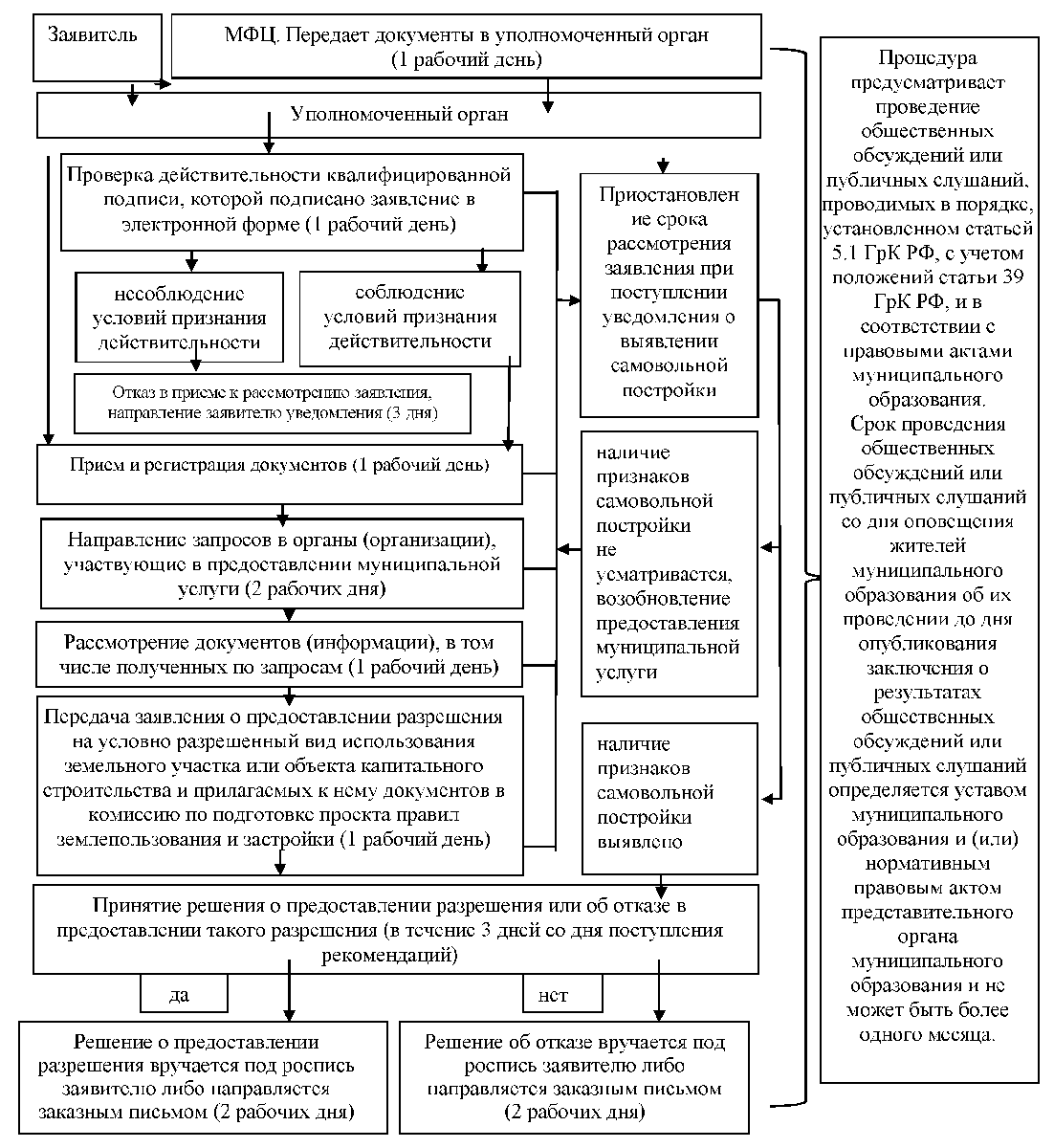 К заявлению прилагаются:                                                 (наименование документов и количество экземпляров)                                                        подпись                                                   Ф.И.О.